Додаток 3
до Порядку 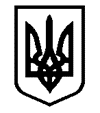 Державне агентство розвитку меліорації,
рибного господарства та продовольчих програмДозвіл № ______-д
на спеціальне використання водних біоресурсів у рибогосподарських водних об’єктах (їх частинах) (для здійснення дослідного вилову)
від _____ ______________ 20____ рокуСуб’єкт рибного господарства 	                                                                                 (повне найменування юридичної особи,місцезнаходження, ідентифікаційний код згідно з ЄДРПОУ)Договір на право здійснення дослідного вилову в рибогосподарських водних об’єктах (їх частинах) 	                                                                                             (дата та номер)Програма на проведення дослідного вилову водних біоресурсів 	(назва та дата погодження програми Держрибагентством)Співвиконавець (у разі наявності) 	
                                                                                                   (повне найменування юридичної особи,	
             місцезнаходження, номер телефону, ідентифікаційний код згідно з ЄДРПОУ або прізвище, власне ім’я та по батькові (за наявності) фізичної особи - підприємця, реєстраційний номер облікової картки платника податків чи серія (за наявності) і номер паспорта громадянина України, ким і коли виданий (для фізичних осіб, які відмовляються від прийняття реєстраційного номера          облікової картки платника податків через свої релігійні переконання, повідомили про це відповідному контролюючому органу та мають відмітку в паспорті), місце проживання,	
                                              номер телефону, адреса електронної пошти)Договір субпідряду для здійснення дослідного вилову (за наявності) 	
                                                                                   (дата та номер)Рибогосподарський водний об’єкт (його частина), в якому дозволено здійснювати дослідний вилов 	                                                                                                                       (назва)Риболовні судна, якими дозволено здійснювати дослідний вилов (назва або реєстраційний (ідентифікаційний) номер або унікальний європейський                          ідентифікаційний номер та номер IМО (за наявності), власні та/або орендовані)Знаряддя лову, якими дозволено здійснювати дослідний вилов                                                                          (кількість та назва)Водні біоресурси, які дозволено добувати (виловлювати) під час здійснення дослідного вилову 	                                                                                                           (види та обсяги)Рибоприймальні пункти, в яких дозволено здійснювати облік добутих (виловлених) водних біоресурсів (місце розташування, особистий реєстраційнийномер або реєстраційний номер)Строк дії дозволу з ____ ________ 20____ р. до ____ _______ 20___ р.Додаткові умови видачі цього дозволу визначаються договором на право здійснення дослідного вилову в рибогосподарських водних об’єктах (їх частинах).___ ____________ 20____ р.МП__________________________
(найменування посади посадової особи, що видала дозвіл)______________
 (підпис)__________________
 (власне ім’я та прізвище)